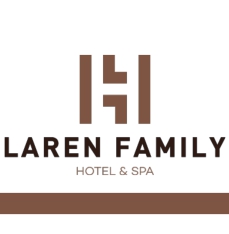 LAREN BUSINESS HOTEL & SPA 2019 – 2020 WINTER SEASON  FACT SHEETCATEGORY			: Boutique ClassCONCEPT			: Bed and breakfast_Half board_All inclusiveADDRESS			: Caglayan street N.2069, No: 11/1Muratpasha, AntalyaTELEPHONE			: + 90 (242) 3511515FAKS				: + 90 (242) 3235455WEB ADDRESS		: www.larenbusinesshotel.comE-MAİL ADDRESS		: info@larenbusinesshotel.comSEASON			: 12 MonthsRECEPTION			 : 24 HoursROOMS AND BEDS                   : 40 /99C/IN - C/OUT			: 14.00 / 12.00OPENİNG YEAR	              : 2019LOCATION			: Antalya City center 8 KM				  Antalya Airport  6 KM				  Expo Center 8 KM	TYPES OF PAYMENT		: Visa, Eurocard, Mastercard, CashSPOKEN LANGUAGES		: Turkish, English, Deutch, Russian,Persian, ArabicDOMESTIC ANIMALS		: Pets are not allowed WİFİ				: Free of charge in the rooms and hotel areasHOUSEKEEPING		:Every 2 daysTOWEL CHANGE		: Every 2 daysSHEET CHANGE		: Every 2 days MINI BAR			: Water  (changed daily)BABYSITER		             : Rented for a daily fee. BABY STROLLER		:Rented for a daily fee.WHEELCHAIR		              :AvailableFREE HOTEL SERVICES		: Fitness Center, Okey,Chess, BackgammonPAİD HOTEL SERVICES		: Faks, Telefon,Photocopy Drycleaner, Laundry, Safebox, Room serviceFOR HONEY MOONERS                      : Roomdecoration,Fruitbasket, Champagne or Wine,NutsFOR SPECİAL DAYS		:Special celebration packages are available for  a fee ( cake, flowers and others )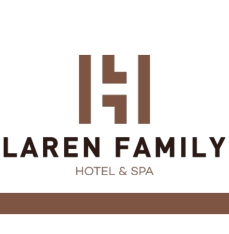 ROOMSComfort Room wih  balcony :48 Room / 24 square mFrench or Twin bed, WC &Shower, Hairdryer, Satellite brodcasting, LED TV, Telephone, Safebox, Mini bar, Split airconditioner, Floor laminate, Balcony, Make up desk, Wireless internet,Tea and coffee set up.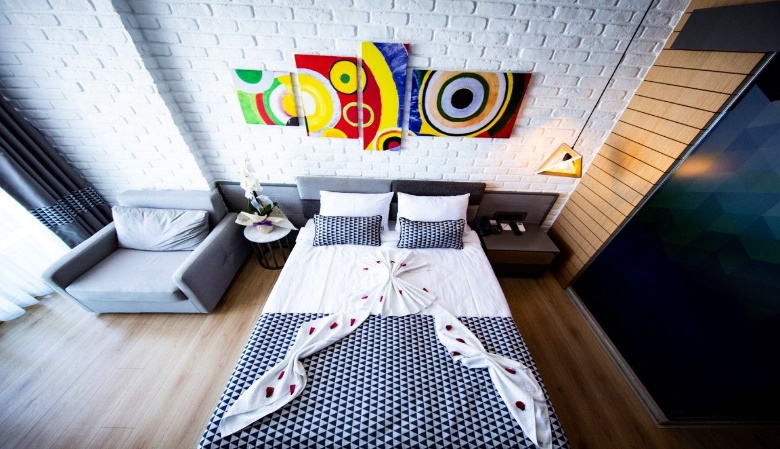 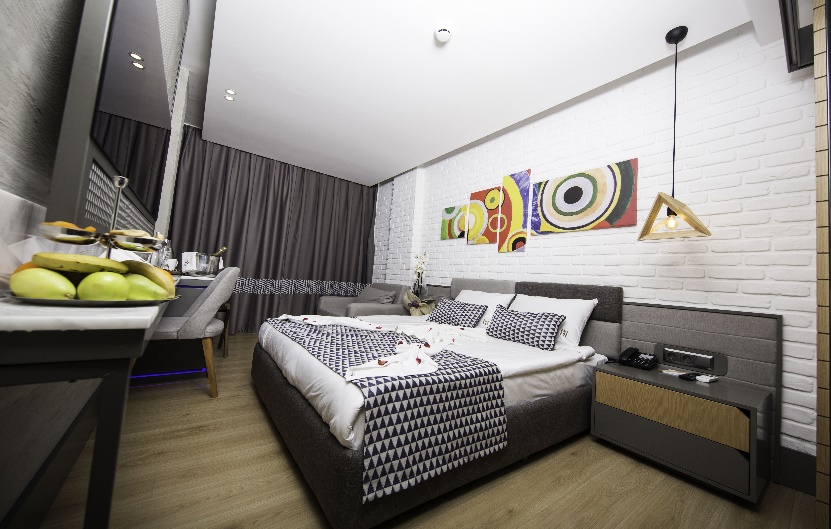 Deluxe comfort Room without balcony :6Oda / 30 square mDouble or Single bed, WC &Shower, Hair dryer, Satellite brodcasting, LED TV, Telephone, Safebox, Mini bar, Split airconditioner, Floor laminate, Balcony, Make up desk, Wireless internet,Tea and coffee set up.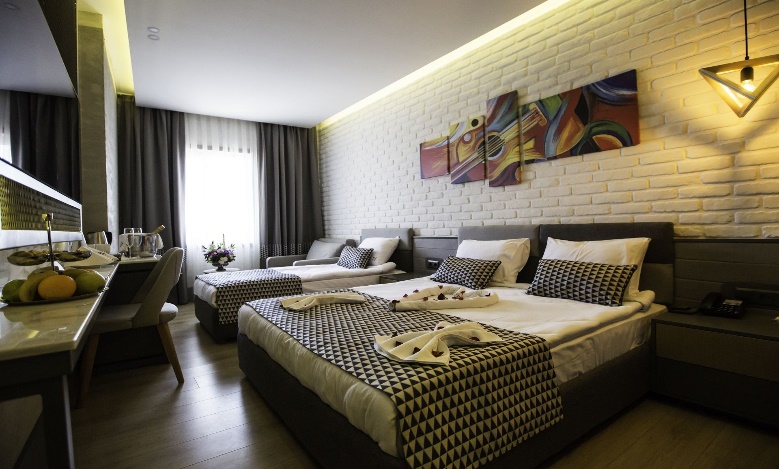 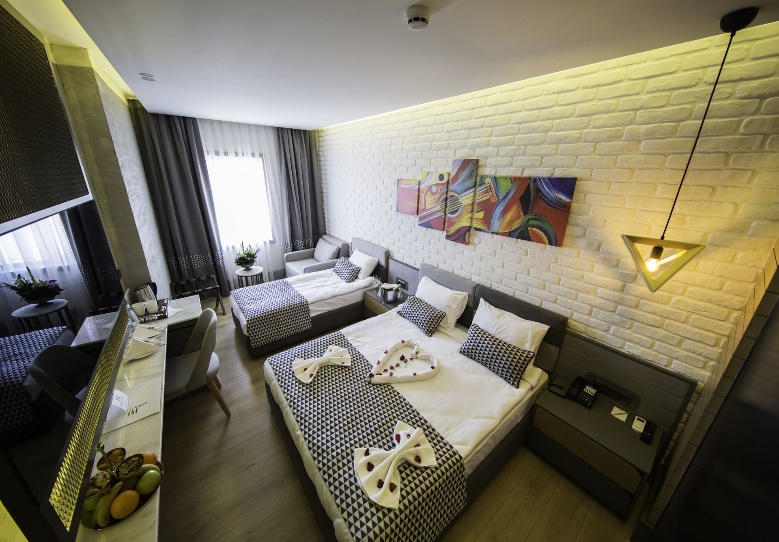 Suit Room with Jacuzzi :5Oda / 47square mDouble or Single bed, armchair, jakuzzi, WC &Shower, Hair dryer, Satellite brodcasting, LED TV, Telephone, Safebox, Mini bar, Split airconditioner, Floor laminate, Balcony, Make up desk, Wireless internet,Tea and coffee set up.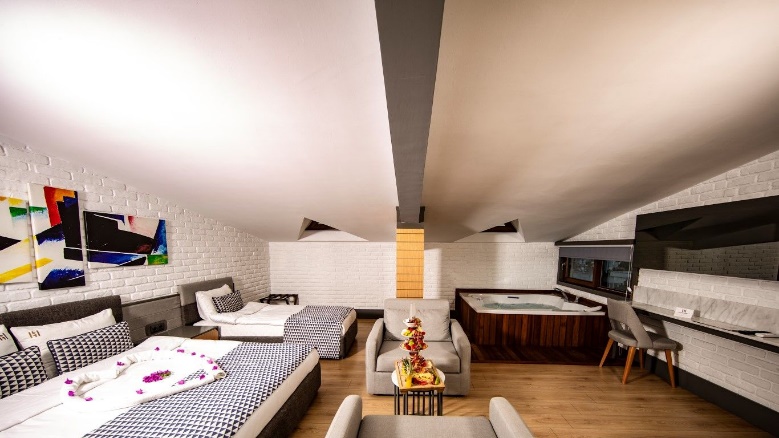 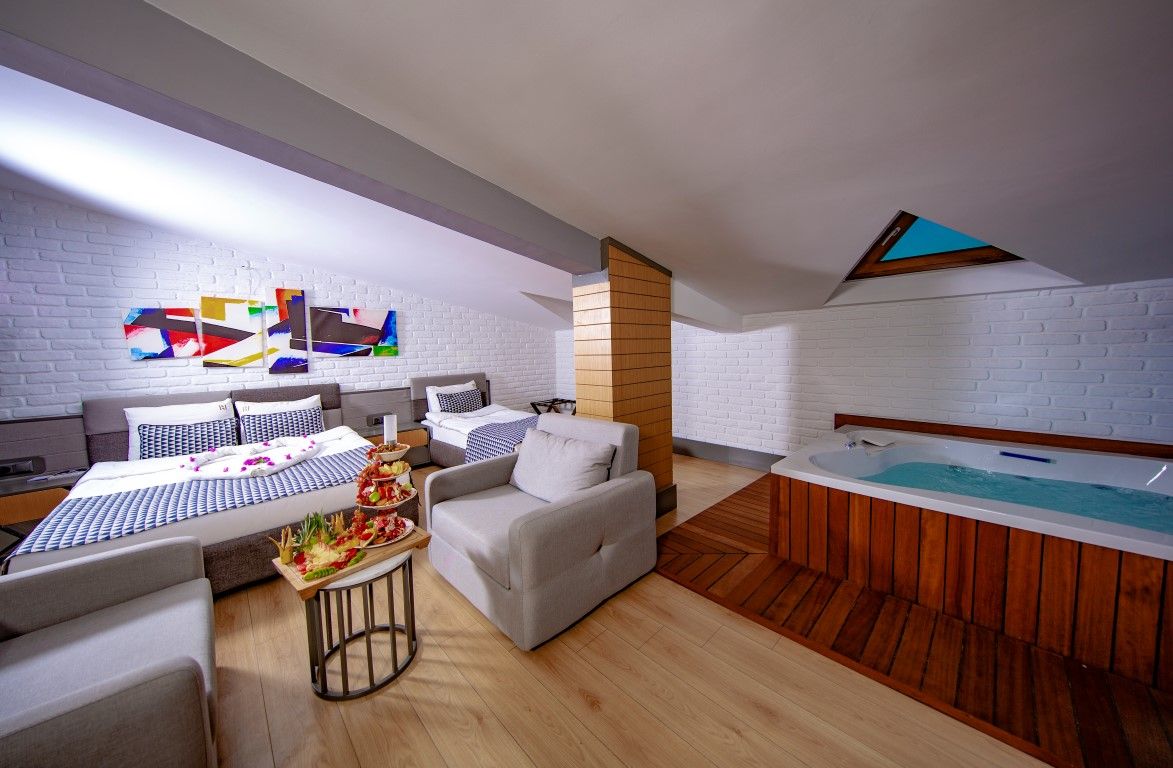 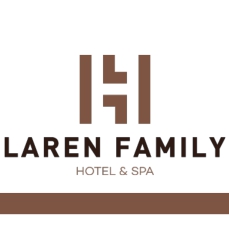 FOOD  & BEVERAGE SERVICE UNITS ALL INCLUSIVE  :AI CONCEPT  BEVERAGE  DETAİLS:Free drinks : Unlimited  alcoholic and non-alcoholic beveragesChargeable drinks : Freshly squeezed fruit juices, Champagne, Cans and bottle drinks, foreign drinks                       HALF  BOARD :Half board details :Only soft drinks are free for breakfast and dinner. Lunch is charged in our restaurant.B&B:Room breakfast details:Lunch and dinner are charged in our restarauntBeach service  hours : Free of chargeDeparture:          9 : 05 – 10 : 05 – 12 : 05 – 14 : 05Return :    10:30 – 12:30 – 14:30 – 15:30 – 16:30SPAFree SPA Service 	: Sauna, Turkish Hamam, Steam RoomChargeable SPA Service  : Massage , Lifting  *Hotel Management reserves the right to change or abolish the above-mentioned services and services under certain              conditions ( inconvenience of weather conditions, occupancy rates, force majeure,etc)PLACECONTENTSERVİCE HOURSNOTERESTARAUNTOPEN BUFFET07:00 – 10:00 BREAKFAST10:00 – 10:30 LATE BREAKFAST12:30 – 14:30 LUNCH19:00 – 21:00 SUPPER23:30 -- 24:00 SUPPEROPENING –CLOSING HOURS CAN CHANGE .  DEPENDS ON FILLING.FREE OF CHARGELOBBY BARLOBBY BAR24 HOURS    10:00 – 23:00 FREE OF CHARGEPOOL BARPOOL BAR10:00 – 23:00FREE OF CHARGEDİSCO BARDİSCO BAR23:00 – 02:00OUT OF FREE CHARGEROOM SERVİCEROOM SERVİCE24 HOURSOUT OF FREE CHARGEVİTAMİN BARVİTAMİN BAR                              24  HOURSOUT  OF FREE CHARGETEA HOURSTEA HOURS16:00 – 16:45FREE OF CHARGESNACK SNACK 15:30 – 16:30FREE OF CHARGEPLACE CONTENTSERVİCE HOURSNOTERESTARAUNTOPEN BUFFET07:00 – 10:00 BREAKFAST10:00 – 10:30 LATE BREAKFAST19:00 – 21:00 SUPPEROPENING –CLOSING HOURS CAN CHANGE .  DEPENDS ON FILLING.FREE OF CHARGELOBBY BARLOBBY BAR24 HOURSOUT OF FREE CHARGEPOOL BARPOOL BAR10:00 – 23:00          OUT OF FREE CHARGEDİSCO BARDİSCO BAR23:00 – 02:00          OUT OF FREE CHARGEROOM SERVİCEROOM SERVİCE24 HOURS           OUT OF FREE CHARGEVİTAMİN BARVİTAMİN BAR24 HOURS          OUT OF FREE CHARGETEA HOURSTEA HOURS16:00 – 16:45          OUT OF FREE CHARGESNACK SNACK 15:30 – 16:30PLACECONTENTSERVİCE HOURSNOTERESTARAUNTOPEN BUFFET07:00 – 10:00 BREAKFAST10:00 – 10:30 LATE BREAKFASTOPENING –CLOSING HOURS CAN CHANGE .  DEPENDS ON FILLING.              FREE OF CHARGELOBBY BARLOBBY BAR24 HOURSOUT OF CHARGEPOOL BARPOOL BAR10:00 – 23:00OUT OF CHARGEDISCO BARDISCO BAR23:00 – 02:00OUT OF CHARGEROOM SERVICEROOM SERVICE24 HOURSOUT OF CHARGEVITAMİN BARVITAMİN BAR24 HOURSOUT OF CHARGETEA HOURSTEA HOURS                       16:00 – 16:45FREE OF CHARGESNACK SNACK 15:30 – 16:30OUT OF CHARGEPiece                   DepthOudoor Pool1140cmJakuzzi (Outdoor pool and SPA Center)2